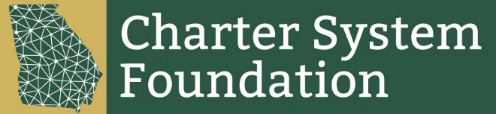 									October 13, 2016TO:		Charter System Middle Local School Governance TeamFROM:  	Precious Downey, Charter System Middle School Local Governance Team ChairThe regular meeting of the Charter System Middle Local School Governance Team is scheduled for Thursday, October 20, 2016 at 4:30 p.m. in the main conference room of Charter System Middle School, located at 1 Vinson Way, Athens, GA 30606.Charter System Middle Local School Governance TeamMeeting Agenda – October 20, 2016 	CALL TO ORDER		Welcome	ROLL CALL	AMEND and/or ADOPT AGENDA	A.  RECOGNITION OF VISITORSNote: From time to time individuals may request to appear before the LSGT to present information. It is recommended speakers be consistently limited to a specific amount of time. When the time expires, remarks must be concluded. To protect the privacy of our students, speakers shall refrain from identifying specific students by name. Personal concerns may be addressed in writing to the Chair of the Governance Team.If no speakers have requested to present, this segment of the meeting is deleted.        	B.  CHAIRPERSON’S REPORT (delete if there is no report)       	C.  GOVERNANCE TEAM COMMITTEE REPORTS (delete if there are no reports)         	D.  ACTION ITEMSMinutes of Previous Meeting:Regular Meeting-September 20, 2016Application for district funds to support governance team work		         	E.  DISCUSSION ITEMS1.  Presentation of community data as related to the school improvement plan2.  SMART meeting process        	F.  ADJOURNMENTSummary of Meeting Actions – October 20, 2016Charter System Middle Local School Governance Team MeetingPresent: Burden, Downey, Tull, Whitfield, Motes, Phelps, Dean, DeCurry, Sanchez and Hatfield-CarsonAbsent: Mastern, Stark and AmarAction Items (The LSGT took action on the following agenda items)Approved, minutes from the September 20, 2016 LSGT MeetingApproved, application for requesting district funds to support the work of the LSGTDiscussion ItemsPresentation of community data as related to the school improvement plan	The SMART Meeting process was reviewedThe Summary of Meeting Actions is an unofficial record of the meetings of the Charter System Middle Local School Governance Team meeting and is distributed to school employees and interested community members within two business days following the meeting. Minutes of the Charter System Middle Local School Governance Team are not considered official until ratified by the governance team, typically at the next regularly scheduled meeting. 	Charter System Middle Local School Governance Team MeetingMinutes – October 20, 2016A regular meeting of the Charter System Middle Local School Governance Team was held on the above date at 4:30pm in the main conference room of Charter System Middle School, located at 1 Vinson Way, Athens, Georgia. Ms. Precious Downey, Chair, presided.Members present:  Jack Burden, Precious Downey (Chair), Susanna Dean (Parliamentarian), Vernon Tull, David Whitfield, Hazel Motes, Sally Phelps, Jamie DeCurry, Randy Sanchez, and Jolene Hatfield-CarsonMembers absent:  Cass Mastern, Lucy Stark and Malik AmarThe meeting was called to order by Chair Precious Downey at 4:30 p.m.Susanna Dean called the roll, and a quorum was established.AMEND AND/OR ADOPT AGENDAOn a motion by Vernon Tull, seconded by Hazel Motes, the LSGT voted unanimously (10-0) to adopt the agenda. The motion passed. CHAIRPERSON’S REPORTPrecious Downey provided updates on the 6th grade reading incentive program, plans for the Districtwide Open House, and the School Family Engagement Plan.GOVERNANCE TEAM COMMITTEE REPORTSNo committee reports were presented.ACTION ITEMSMinutes of Previous Meeting:Susanna Dean presented the minutes from the September meeting. On a motion by Jolene Hatfield-Carson, seconded by Randy Sanchez, the LSGT voted unanimously (10-0) to approve the minutes of the regular meeting held September 20, 2016. The motion passed.Grant Application:On a motion by David Whitfield, seconded by Vernon Tull, the LSGT voted eight for (Burden, Downey, Dean, Tull, Whitfield, Motes, Phelps, Hatfield-Carson) and one against (Sanchez) to approve the application for requesting district funds to support the work of the LSGT. The motion passed.DISCUSSION ITEMS Phillip Grant led a discussion regarding community and district data items being compiled to inform the work of school improvement as well as identify community resources to support student growth, school programs and neighborhood engagement.Precious Downey led the team through the SMART Meeting process.ADJOURNMENTThere being no further business, on a motion by Sally Phelps, seconded by Jamie DeCurry the LSGT voted unanimously (10-0) to adjourn at 5:43 p.m. The motion passed._____________________________                            ________________________________                 Parliamentarian                                                                  Chairperson